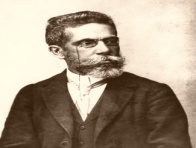 ESTADO DO MARANHÃO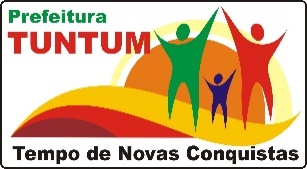 PREFEITURA MUNICIPAL DE TUNTUM - MACONCURSO PÚBLICO INSTITUTO MACHADO DE ASSISSeriedade, Compromisso e CompetênciaFORMULÁRIO PARA RECURSO - 2ª ETAPA DE APLICAÇÃO (26/05/2019)SENHOR DIRETOR DA DIRETORIA DE CONCURSOS PROCESSOS E SELEÇÃO – IMASOLICITA:FUNDAMENTAÇÃO:C A R G O:  (COLOCAR O NOME DO CARGO) – CAMPO OBRIGATÓRIO***NOME DO CANDIDATO (LETRA DE FORMA)Nº DE INSCRIÇÃODISCIPLINA / CONTEÚDO  (   ) Português (   ) Informática (   ) Conhecimentos Pedagógicos (   ) Legislação do SUS (   ) Conhecimentos Específicos                           Marque um “x”QUESTÃONº: __________  (     ) ALTERAÇÃO DE GABARITO   (     )  ANULAÇÃO DA QUESTÃO